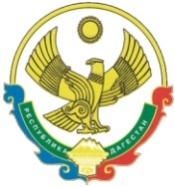 РЕСПУБЛИКА  ДАГЕСТАНСОБРАНИЕ   ДЕПУТАТОВГОРОДСКОГО ОКРУГА «ГОРОД КАСПИЙСК»368300, РД, г. Каспийск, ул. Орджоникидзе, 12, тел. 8 (246) 5-10-67, факс 8 (246) 5-10-67 сайт: kasp.info@yandex.ru.25 ноября  2016 годРЕШЕНИЕ № 7314-ой очередной сессии Собрания депутатов городского округа «город Каспийск» шестого созыва«О форме проведения торгов на правоЗаключения договоров на установку и эксплуатацию рекламных конструкций»В соответствии с Федеральным законом от 06.10.2003 № 131-ФЗ «Об общих принципах организации местного самоуправления в Российской Федерации», Федеральным законом от 13.03.2006 № 38-ФЗ «О рекламе», руководствуясь Уставом городского округа «город Каспийск» Собрание депутатов городского округа «город Каспийск»Собрание депутатов городского округа «город Каспийск»,РЕШАЕТ:Установить форму проведения торгов на право заключения договоров на установку и эксплуатацию рекламных конструкций на земельном участке, здании или ином недвижимом имуществе, находящемся в муниципальной собственности городского округа «город Каспийск», либо на земельном участке, государственная собственность на который не разграничена, - открытый аукцион, проводимый в порядке, предусмотренном приказом Федеральной антимонопольной службы от 10.02.2010№ 67 «О порядке проведения конкурсов или аукционов на право заключения договоров аренды, договоров безвозмездного пользования, договоров доверительного управления имуществом, иных договоров, предусматривающих переход прав в отношении государственного или муниципального имущества, и перечне видов имущества, в отношении которого заключение указанных договоров может осуществляться путём проведения торгов в форме конкурса».Признать утратившим силу Решение Собрания депутатов городского округа «город Каспийск» от 27.11.2014 № 200 «Об утверждении Положения о проведении аукциона на право заключения договора на установку и эксплуатацию рекламных конструкций на территории городского округа «город Каспийск».Опубликовать настоящее решение в газете «Трудовой Каспийск» и разместить его на официальном сайте Администрации городского округа «город Каспийск».Контроль за исполнением настоящего Решения возложить на Управление имущественных отношений администрации городского округа «город Каспийск» (Хусруев М-Г. А.).Глава городского округа «город Каспийск»                                                                                                            М. АбдулаевПредседатель Собрания депутатов 	                      А.Джаватовгородского округа «город Каспийск»Исп. Т.Ф.НасруллаевСогласовано с Нач.юр.отделаМагомедов Р.А.